Lancaster Seventh-Day Adventist ChurchA House of Prayer for All People 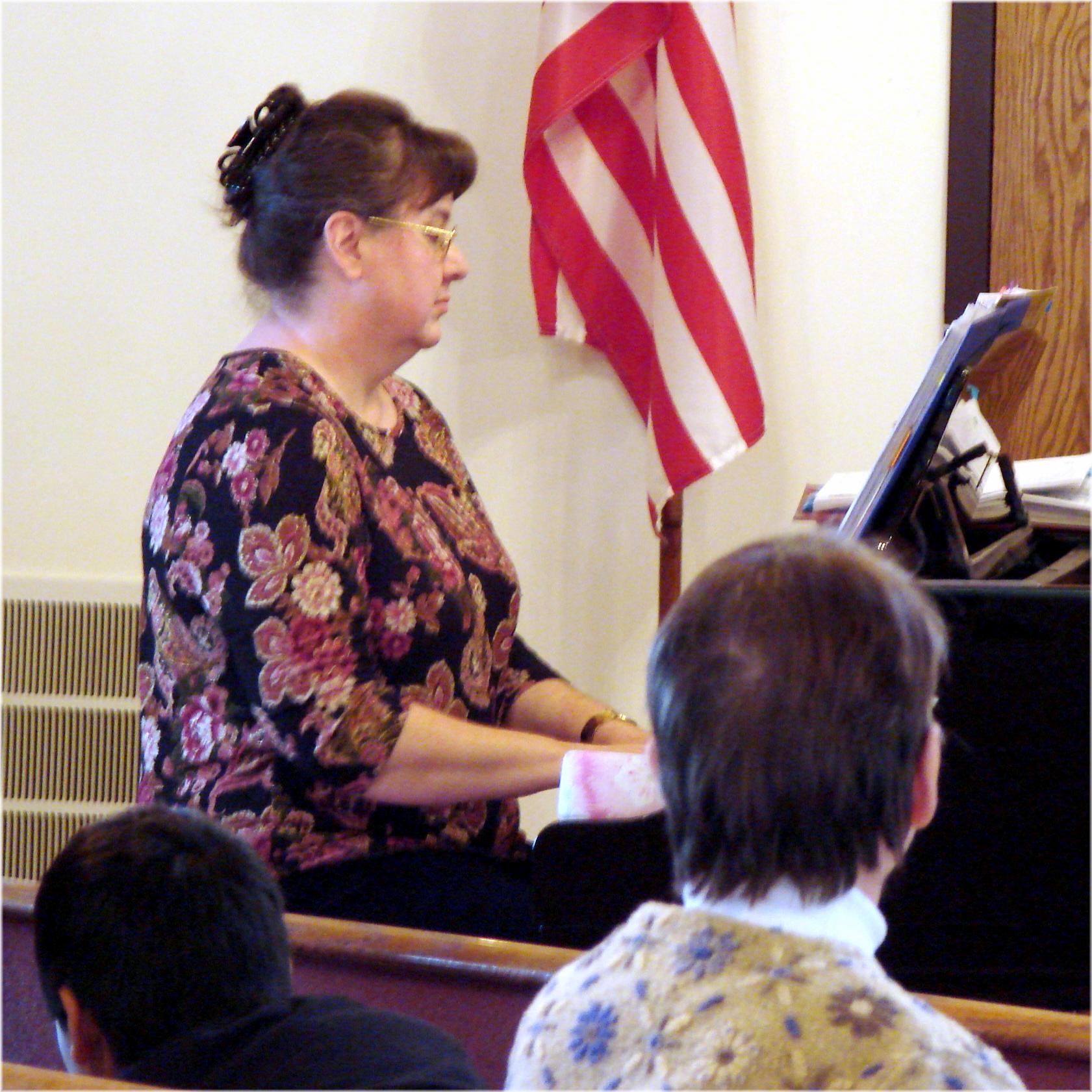 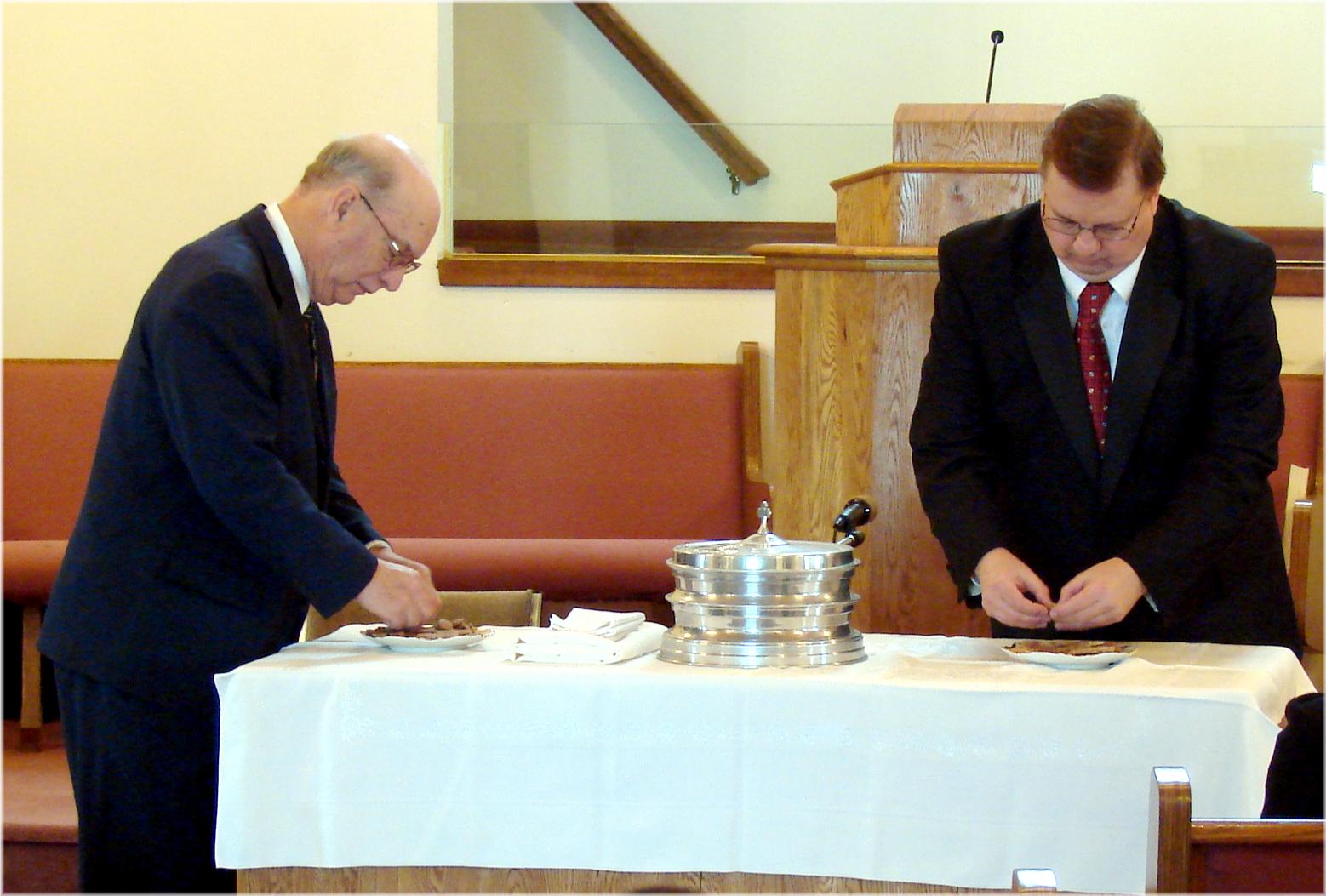 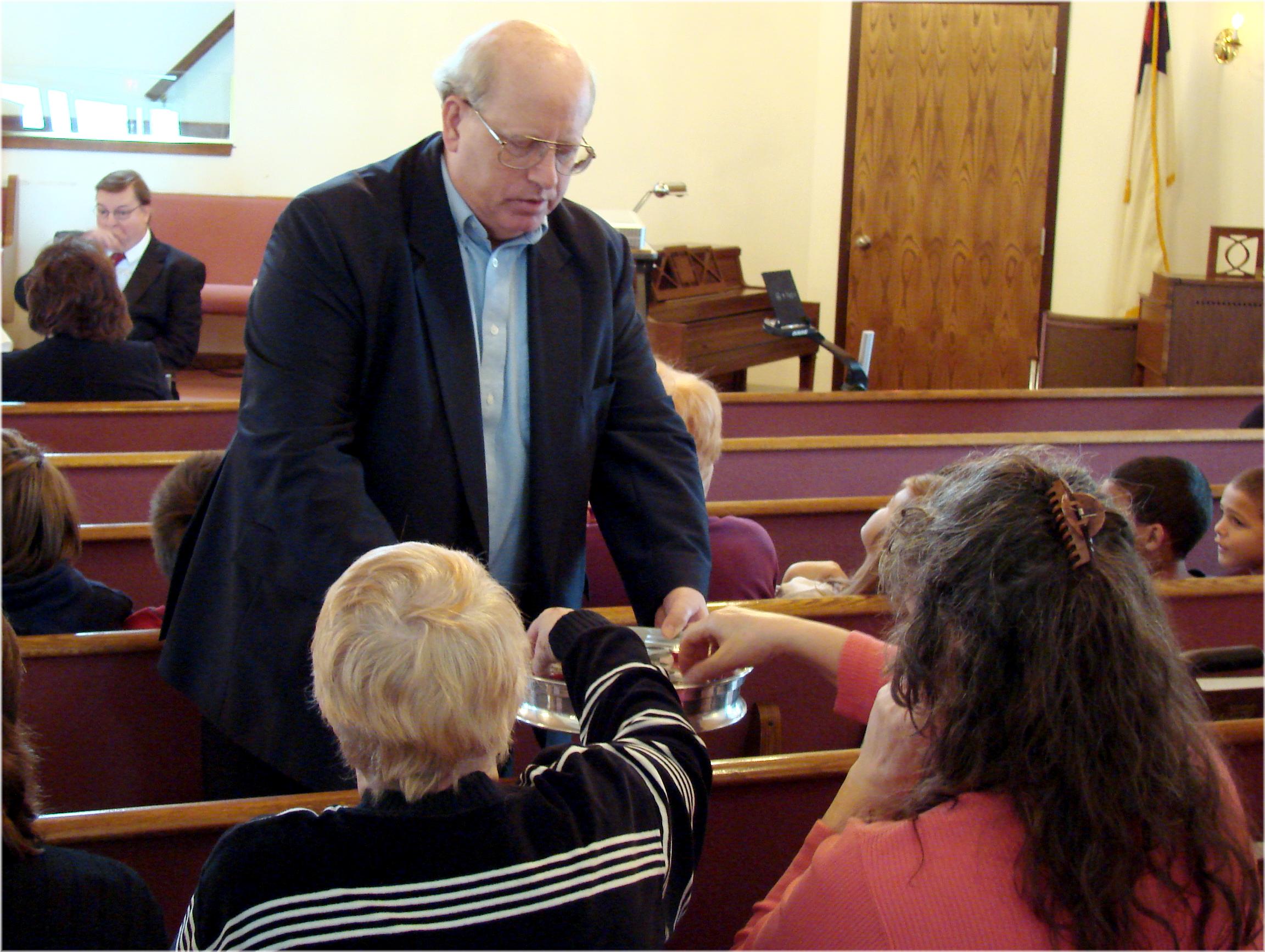 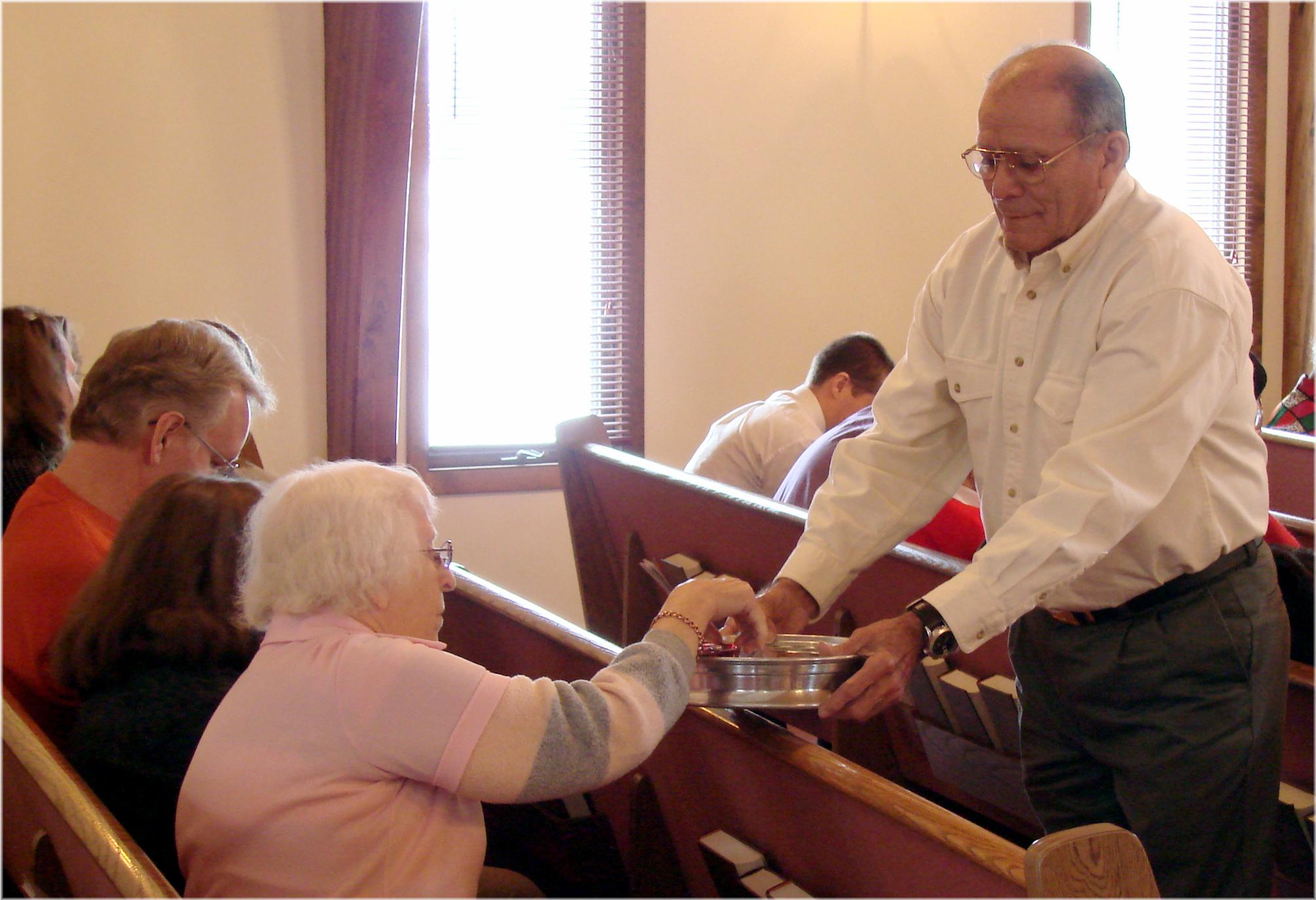 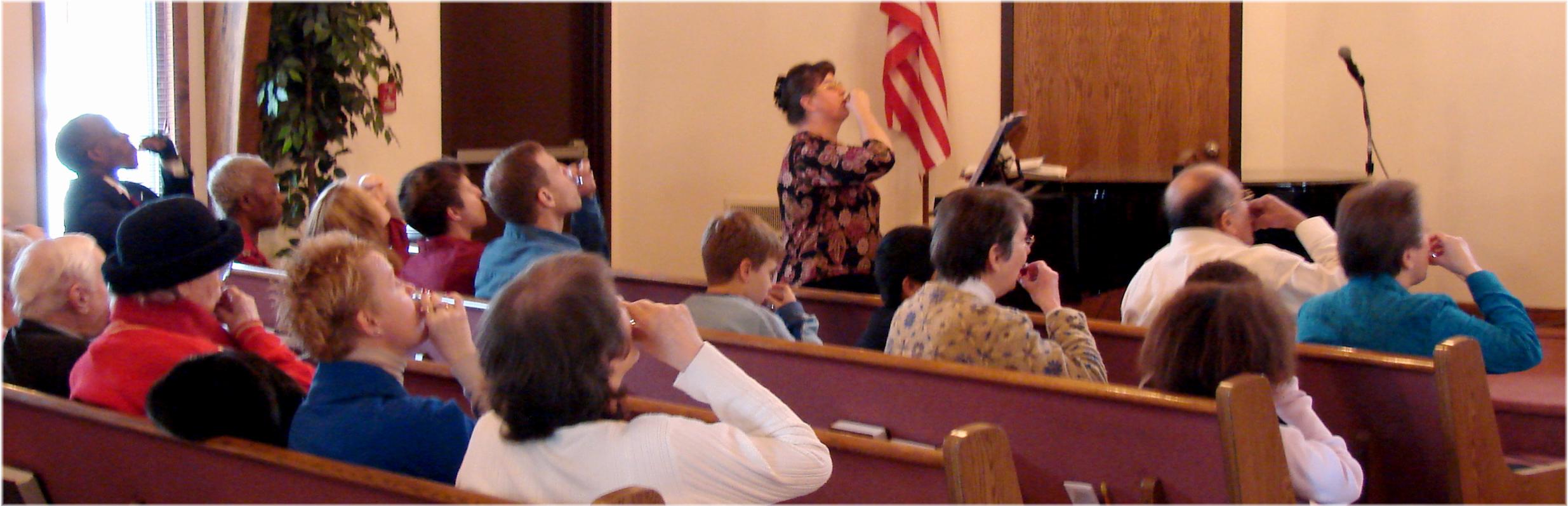 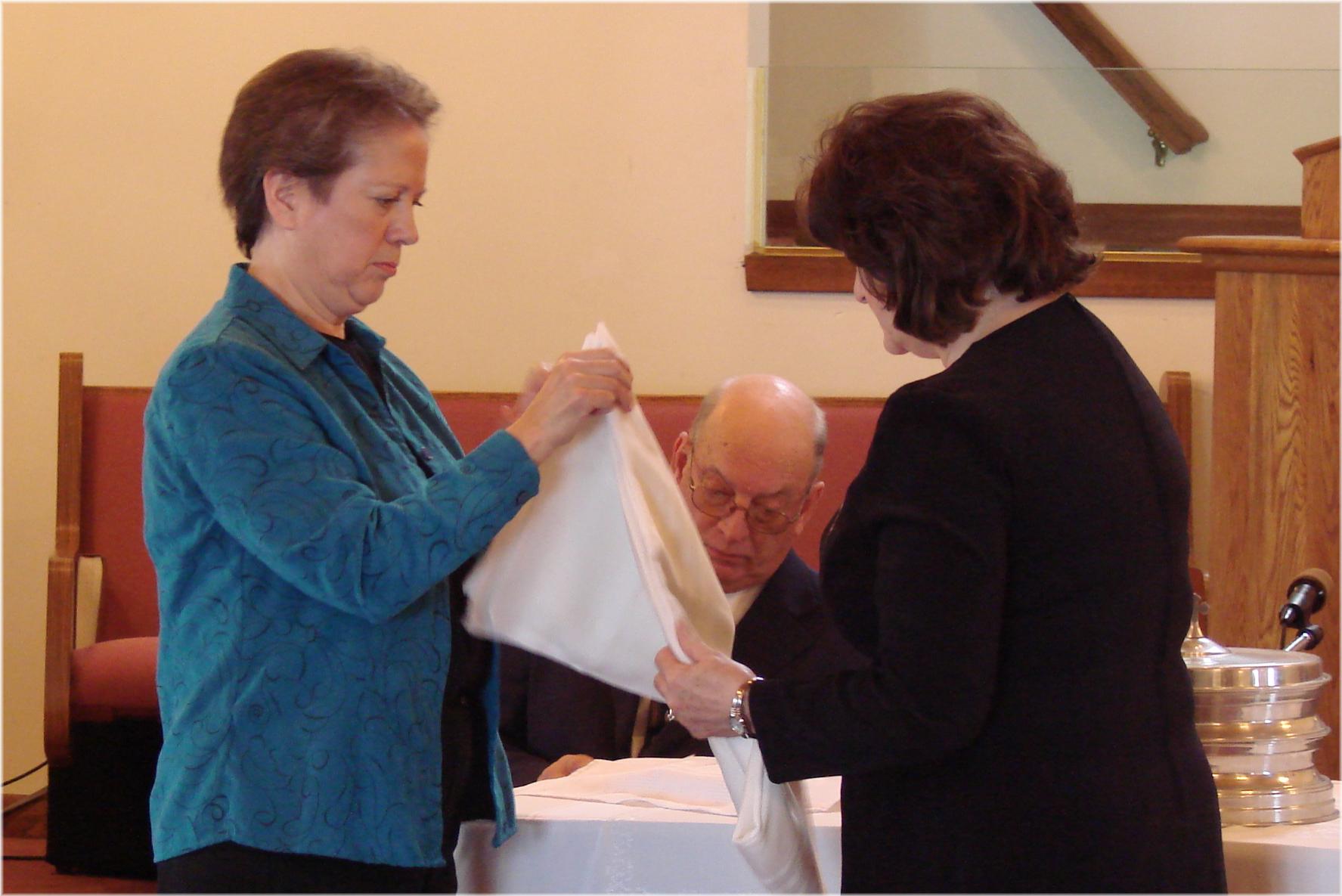 Communion – The Lord’s Supper - 2010